
PURPOSE WITH THE EXERCISE:The purpose with this exercise is to vary and understand your competencies better through categorising your competencies.HOW TO DO IT:Use the competence model and the below mentioned 3 perspectives on competencies, for categorising your competencies from you gross list or mind map. Also, consider adding more competencies if you spot a category that you have not had on your list so far. The 3 perspectives are:Personal competencies and professional competenciesHard competencies and soft competenciesContext-dependent competencies as well as competencies not dependent on contextEXAMPLE: 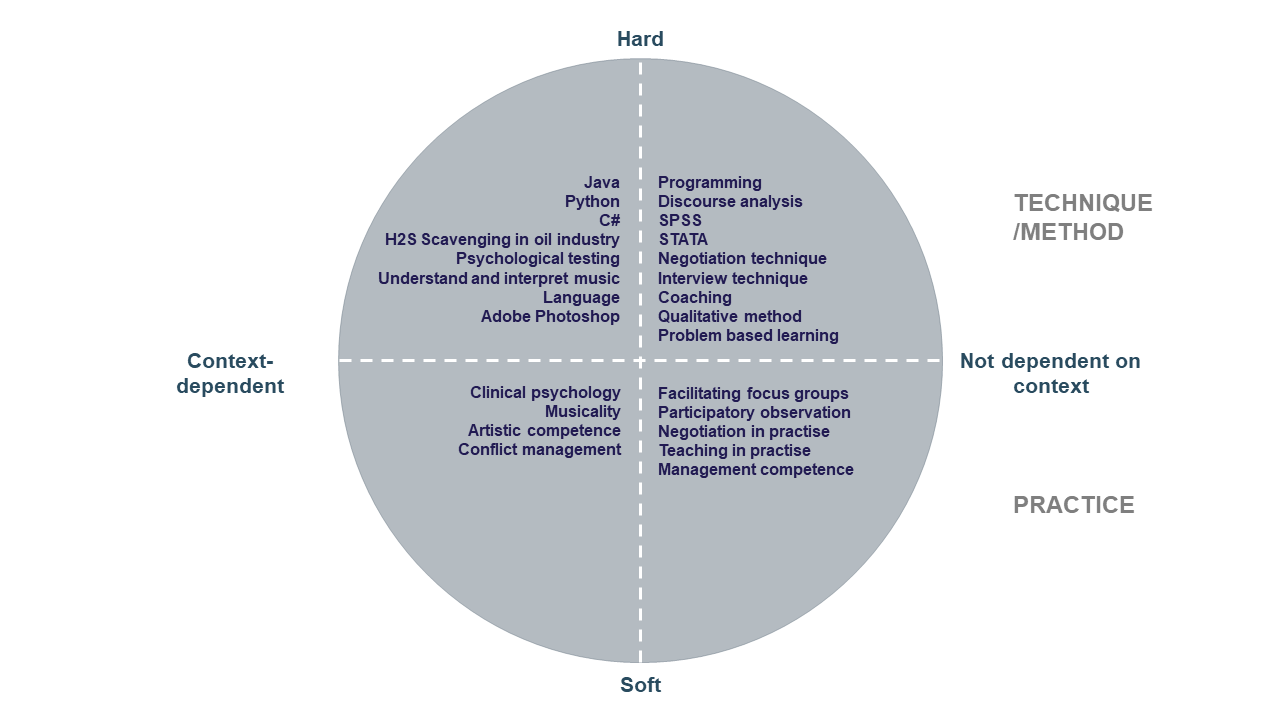 MY COMPETENCIES:CONTEXT-DEPENDENTNOT DEPENDENT ON CONTEXTHARDSOFT